Our Ref:  Parl 157127th September 2018Dear ParentsIn order to give children and their families the opportunity to see ‘The Giants’ in New Brighton on Friday 5th October 2018 I have decided to offer you the option of picking up your children early on that afternoon.If you wish to, you can pick your child/children up from school after afternoon registration, from 1.30pm, but not before unless a ‘Request for Leave of Absence’ form is completed in advance.Children will only be released from school if written permission has been received by their class teacherbeforehand (by the end of the school day on Thursday 4th Oct. at the latest).  No children will be allowed to leave school unless the class teacher has the written permission which should also state who will be collecting.  Please do not email school.Once we know how many children will be leaving school we will email you with the arrangements for collection.School will remain open as normal until 3.30pm.RegardsNeil Le FeuvreHeadteacher 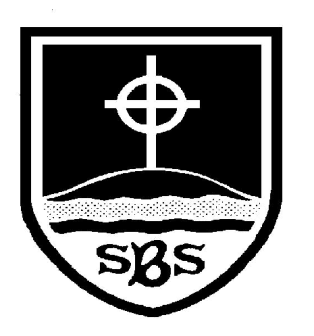 St Bridget’s C of E Primary SchoolSt Bridget’s Lane,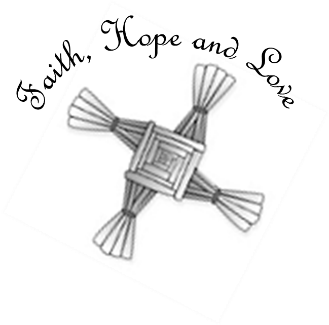 West Kirby,Wirral CH48 3JTTel: 0151 625 7652 Headteacher: Mr Neil Le Feuvre Email: schooloffice@stbridgets.wirral.sch.ukWebsite: https://st-bridgets.eschools.co.uk/website Together Everyone Achieves More